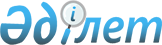 Қарасай аудандық мәслихатының 2021 жылғы 31 желтоқсандағы № 15-3 "Қарасай ауданының қала, ауылдық округтерінің 2022-2024 жылдарға арналған бюджеттері туралы" шешіміне өзгерістер енгізу туралыАлматы облысы Қарасай аудандық мәслихатының 2022 жылғы 19 мамырдағы № 20-3 шешімі
      Қарасай аудандық мәслихаты ШЕШТІ:
      1. Қарасай аудандық мәслихатының "Қарасай ауданының қала, ауылдық округтерінің 2022-2024 жылдарға арналған бюджеттері туралы" 2021 жылғы 31 желтоқсандағы № 15-3 шешіміне келесі өзгерістер енгізілсін:
       көрсетілген шешімнің 1, 2, 3, 4, 5, 6, 7, 8, 9, 10, 11-тармақтары жаңа редакцияда жазылсын: 
       "1. Қарасай ауданы Қаскелең қаласының 2022-2024 жылдарға арналған бюджеті тиісінше осы шешімнің 1, 2, 3-қосымшаларына сәйкес, оның ішінде 2022 жылға келесі көлемдерде бекітілсін:
      1) кірістер 1 205 315 мың теңге, оның ішінде:
      салықтық түсімдер 936806 мың теңге;
      салықтық емес түсімдер 0 теңге;
      негізгі капиталды сатудан түсетін түсімдер 0 теңге;
      трансферттер түсімі 268509 мың теңге;
      2) шығындар 1 257628 мың теңге;
      3) таза бюджеттік кредиттеу 0 теңге:
      бюджеттік кредиттер 0 теңге;
      бюджеттік кредиттерді өтеу 0 теңге;
      4) қаржы активтерімен операциялар бойынша сальдо 0 теңге, оның ішінде:
      қаржы активтерін сатып алу 0 теңге;
      мемлекеттік қаржы активтерін сатудан түсетін түсімдер 0 теңге; 
      5) бюджет тапшылығы (профициті) (-) 52 313 мың теңге; 
      6) бюджет тапшылығын қаржыландыру (профицитін пайдалану)52 313 мыңтеңге, оның ішінде:
      қарыздар түсімі0 теңге;
      қарыздарды өтеу 0 теңге;
      бюджет қаражатының пайдаланылатын қалдықтары 52 313 мың теңге.";
      "2. Қарасай ауданы Жамбыл ауылдық округінің 2022-2024 жылдарға арналған бюджеті тиісінше осы шешімнің 4, 5, 6-қосымшаларына сәйкес, оның ішінде 2022 жылға келесі көлемдерде бекітілсін:
      1) кірістер 124829 мың теңге, оның ішінде:
      салықтық түсімдер 90225 мың теңге;
      салықтық емес түсімдер 0 теңге;
      негізігі капиталды сатудан түсетін түсімдер 0 теңге;
      трансферттер түсімі 34604 мың теңге; 
      2) шығындар 131030 мың теңге;
      3) таза бюджеттік кредиттеу 0 теңге:
      бюджеттік кредиттер 0 теңге;
      бюджеттік кредиттерді өтеу 0 теңге;
      4) қаржы активтерімен операциялар бойынша сальдо 0 теңге, оның ішінде:
      қаржы активтерін сатып алу 0 теңге;
      мемлекеттік қаржы активтерін сатудан түсетін түсімдер 0 теңге;
      5) бюджет тапшылығы (профициті) (-) 6 201 мың теңге; 
      6) бюджет тапшылығын қаржыландыру (профицитін пайдалану)6 201 мыңтеңге, оның ішінде:
      қарыздар түсімі 0 теңге;
      қарыздарды өтеу 0 теңге;
      бюджет қаражатының пайдаланылатын қалдықтары 6 201 мың теңге.";
      "3. Қарасай ауданы Елтай ауылдық округінің 2022-2024 жылдарға арналған бюджеті тиісінше осы шешімнің 7, 8, 9-қосымшаларына сәйкес, оның ішінде 2022 жылға келесі көлемдерде бекітілсін:
      1) кірістер 265165 мың теңге, оның ішінде:
      салықтық түсімдер 129485 мың теңге;
      салықтық емес түсімдер 0 теңге;
      негізігі капиталды сатудан түсетін түсімдер 0 теңге;
      трансферттер түсімі 135680 мың теңге; 
      2) шығындар 270976 мың теңге;
      3) таза бюджеттік кредиттеу 0 теңге:
      бюджеттік кредиттер 0 теңге;
      бюджеттік кредиттерді өтеу 0 теңге;
      4) қаржы активтерімен операциялар бойынша сальдо 0 теңге, оның ішінде:
      қаржы активтерін сатып алу 0 теңге;
      мемлекеттік қаржы активтерін сатудан түсетін түсімдер 0 теңге; 
      5) бюджет тапшылығы (профициті) (-) 5 811 мың теңге; 
      6) бюджет тапшылығын қаржыландыру (профицитін пайдалану) 5 811 мың теңге, оның ішінде:
      қарыздар түсімі 0 теңге;
      қарыздарды өтеу 0 теңге;
      бюджет қаражатының пайдаланылатын қалдықтры 5 811 мың теңге.";
      "4. Қарасай ауданы Жібек жолы ауылдық округінің 2022-2024 жылдарға арналған бюджеті тиісінше осы шешімнің 10, 11, 12-қосымшаларына сәйкес, оның ішінде 2022 жылға келесі көлемдерде бекітілсін:
      1) кірістер 241122 мың теңге, оның ішінде: 
      салықтық түсімдер 158437 мың теңге;
      салықтық емес түсімдер 0 теңге;
      негізігі капиталды сатудан түсетін түсімдер 0 теңге;
      трансферттер түсімі 82685 мың теңге;
      2) шығындар 242169 мың теңге;
      3) таза бюджеттік кредиттеу 0 теңге:
      бюджеттік кредиттер 0 теңге;
      бюджеттік кредиттерді өтеу 0 теңге;
      4) қаржы активтерімен операциялар бойынша сальдо 0 теңге, оның ішінде:
      қаржы активтерін сатып алу 0 теңге;
      мемлекеттік қаржы активтерін сатудан түсетін түсімдер 0 теңге;
      5) бюджет тапшылығы (профициті) (-) 1 047 мың теңге; 
      6) бюджет тапшылығын қаржыландыру (профицитін пайдалану) 1 047 мыңтеңге, оның ішінде:
      қарыздар түсімі 0 теңге;
      қарыздарды өтеу 0 теңге;
      бюджет қаражатының пайдаланылатын қалдықтары 1 047 мың теңге.";
      "5. Қарасай ауданы Райымбек ауылдық округінің 2022-2024 жылдарға арналған бюджеті тиісінше осы шешімнің 13, 14, 15-қосымшаларына сәйкес, оның ішінде 2022 жылға келесі көлемдерде бекітілсін:
      1) кірістер 427077 мың теңге, оның ішінде: 
      салықтық түсімдер 361620 мың теңге;
      салықтық емес түсімдер 0 теңге;
      негізігі капиталды сатудан түсетін түсімдер 0 теңге;
      трансферттер түсімі 65457 мың теңге;
      2) шығындар 460664 мың теңге;
      3) таза бюджеттік кредиттеу 0 теңге:
      бюджеттік кредиттер 0 теңге;
      бюджеттік кредиттерді өтеу 0 теңге;
      4) қаржы активтерімен операциялар бойынша сальдо 0 теңге, оның ішінде:
      қаржы активтерін сатып алу 0 теңге;
      мемлекеттік қаржы активтерін сатудан түсетін түсімдер 0 теңге;
      5) бюджет тапшылығы (профициті) (-) 33 587 мың теңге; 
      6) бюджет тапшылығын қаржыландыру (профицитін пайдалану) 33 587 мыңтеңге, оның ішінде:
      қарыздар түсімі 0 теңге;
      қарыздарды өтеу 0 теңге;
      бюджет қаражатының пайдаланылатын қалдықтары 33 587 мың теңге.";
      "6. Қарасай ауданы Бірінші май ауылдық округінің 2022-2024 жылдарға арналған бюджеті тиісінше осы шешімнің 16, 17, 18-қосымшаларына сәйкес, оның ішінде 2022 жылға келесі көлемдерде бекітілсін:
      1) кірістер 84971 мың теңге, оның ішінде: 
      салықтық түсімдер 39 734 мың теңге;
      салықтық емес түсімдер 0 теңге;
      негізігі капиталды сатудан түсетін түсімдер 0 теңге;
      трансферттер түсімі 45237 мың теңге;
      2) шығындар 84976 мың теңге;
      3) таза бюджеттік кредиттеу 0 теңге:
      бюджеттік кредиттер 0 теңге;
      бюджеттік кредиттерді өтеу 0 теңге;
      4) қаржы активтерімен операциялар бойынша сальдо 0 теңге, оның ішінде:
      қаржы активтерін сатып алу 0 теңге;
      мемлекеттік қаржы активтерін сатудан түсетін түсімдер 0 теңге;
      5) бюджет тапшылығы (профициті) (-) 5 мың теңге; 
      6) бюджет тапшылығын қаржыландыру (профицитін пайдалану) 5 мыңтеңге, оның ішінде:
      қарыздар түсімі 0 теңге;
      қарыздарды өтеу 0 теңге;
      бюджет қаражатының пайдаланылатын қалдықтары 5 мың теңге.";
      "7. Қарасай ауданы Жандосов ауылдық округінің 2022-2024 жылдарға арналған бюджеті тиісінше осы шешімнің 19, 20, 21-қосымшаларына сәйкес, оның ішінде 2022 жылға келесі көлемдерде бекітілсін:
      1) кірістер 117590 мың теңге, оның ішінде: 
      салықтық түсімдер 74 648 мың теңге;
      салықтық емес түсімдер 0 теңге;
      негізігі капиталды сатудан түсетін түсімдер 0 теңге;
      трансферттер түсімі 42942 мың теңге;
      2) шығындар 122327 мың теңге;
      3) таза бюджеттік кредиттеу 0 теңге:
      бюджеттік кредиттер 0 теңге;
      бюджеттік кредиттерді өтеу 0 теңге;
      4) қаржы активтерімен операциялар бойынша сальдо 0 теңге, оның ішінде:
      қаржы активтерін сатып алу 0 теңге;
      мемлекеттік қаржы активтерін сатудан түсетін түсімдер 0 теңге;
      5) бюджет тапшылығы (профициті) (-) 4 737 мың теңге; 
      6) бюджет тапшылығын қаржыландыру (профицитін пайдалану)4 737 мыңтеңге, оның ішінде:
      қарыздар түсімі 0 теңге;
      қарыздарды өтеу 0 теңге;
      бюджет қаражатының пайдаланылатын қалдықтары 4 737 мың теңге.";
      "8. Қарасай ауданы Ұмтыл ауылдық округінің 2022-2024 жылдарға арналған бюджеті тиісінше осы шешімнің 22, 23, 24-қосымшаларына сәйкес, оның ішінде 2022 жылға келесі көлемдерде бекітілсін:
      1) кірістер 214892 мың теңге, оның ішінде:
      салықтық түсімдер 163 983 мың теңге;
      салықтық емес түсімдер 0 теңге;
      негізігі капиталды сатудан түсетін түсімдер 0 теңге;
      трансферттер түсімі 50909 мың теңге;
      2) шығындар 229401 мың теңге;
      3) таза бюджеттік кредиттеу 0 теңге:
      бюджеттік кредиттер 0 теңге;
      бюджеттік кредиттерді өтеу 0 теңге;
      4) қаржы активтерімен операциялар бойынша сальдо 0 теңге, оның ішінде:
      қаржы активтерін сатып алу 0 теңге;
      мемлекеттік қаржы активтерін сатудан түсетін түсімдер 0 теңге;
      5) бюджет тапшылығы (профициті) (-) 14 509 мың теңге; 
      6) бюджет тапшылығын қаржыландыру (профицитін пайдалану) 14 509 мың теңге, оның ішінде:
      қарыздар түсімі 0 теңге;
      қарыздарды өтеу 0 теңге;
      бюджет қаражатының пайдаланылатын қалдықтары 14 509 мың теңге.";
      "9. Қарасай ауданы Шамалған ауылдық округінің 2022-2024 жылдарға арналған бюджеті тиісінше осы шешімнің 25, 26, 27-қосымшаларына сәйкес, оның ішінде 2022 жылға келесі көлемдерде бекітілсін:
      1) кірістер 339517 мың теңге, оның ішінде: 
      салықтық түсімдер 209 683 мың теңге;
      салықтық емес түсімдер 0 теңге;
      негізігі капиталды сатудан түсетін түсімдер 0 теңге;
      трансферттер түсімі 129834 мың теңге;
      2) шығындар 350 227мың теңге;
      3) таза бюджеттік кредиттеу 0 теңге:
      бюджеттік кредиттер 0 теңге;
      бюджеттік кредиттерді өтеу 0 теңге;
      4) қаржы активтерімен операциялар бойынша сальдо 0 теңге, оның ішінде:
      қаржы активтерін сатып алу 0 теңге;
      мемлекеттік қаржы активтерін сатудан түсетін түсімдер 0 теңге;
      5) бюджет тапшылығы (профициті) (-) 10 710 мың теңге; 
      6) бюджет тапшылығын қаржыландыру (профицитін пайдалану) 10 710 мың теңге, оның ішінде:
      қарыздар түсімі 0 теңге;
      қарыздарды өтеу 0 теңге;
      бюджет қаражатының пайдаланылатын қалдықтары 10 710 мың теңге.";
      "10. Қарасай ауданы Іргелі ауылдық округінің 2022-2024 жылдарға арналған бюджеті тиісінше осы шешімнің 28, 29, 30-қосымшаларына сәйкес, оның ішінде 2022 жылға келесі көлемдерде бекітілсін:
      1) кірістер 341970 мың теңге, оның ішінде: 
      салықтық түсімдер 271629 мың теңге;
      салықтық емес түсімдер 0 теңге;
      негізігі капиталды сатудан түсетін түсімдер 0 теңге;
      трансферттер түсімі 70341 мың теңге;
      2) шығындар 363 775 мың теңге;
      3) таза бюджеттік кредиттеу 0 теңге:
      бюджеттік кредиттер 0 теңге;
      бюджеттік кредиттерді өтеу 0 теңге;
      4) қаржы активтерімен операциялар бойынша сальдо 0 теңге, оның ішінде:
      қаржы активтерін сатып алу 0 теңге;
      мемлекеттік қаржы активтерін сатудан түсетін түсімдер 0 теңге;
      5) бюджет тапшылығы (профициті) (-) 21 805мың теңге; 
      6) бюджет тапшылығын қаржыландыру (профицитін пайдалану) 21 805мыңтеңге, оның ішінде:
      қарыздар түсімі 0 теңге;
      қарыздарды өтеу 0 теңге;
      бюджет қаражатының пайдаланылатын қалдықтары 21 805 мың теңге.";
      "11. Қарасай ауданы Әйтей ауылдық округінің 2022-2024 жылдарға арналған бюджеті тиісінше осы шешімнің 31, 32, 33-қосымшаларына сәйкес, оның ішінде 2022 жылға келесі көлемдерде бекітілсін:
      1) кірістер 137353 мың теңге, оның ішінде:
      салықтық түсімдер 55 010 мың теңге;
      салықтық емес түсімдер 0 теңге;
      негізігі капиталды сатудан түсетін түсімдер 0 теңге;
      трансферттер түсімі 82343 мың теңге;
      2) шығындар 145258 мың теңге;
      3) таза бюджеттік кредиттеу 0 теңге:
      бюджеттік кредиттер 0 теңге;
      бюджеттік кредиттерді өтеу 0 теңге;
      4) қаржы активтерімен операциялар бойынша сальдо 0 теңге, оның ішінде:
      қаржы активтерін сатып алу 0 теңге;
      мемлекеттік қаржы активтерін сатудан түсетін түсімдер 0 теңге;
      5) бюджет тапшылығы (профициті) (-) 7 905мың теңге; 
      6) бюджет тапшылығын қаржыландыру (профицитін пайдалану) 7 905 мың теңге, оның ішінде:
      қарыздар түсімі 0 теңге;
      қарыздарды өтеу 0 теңге;
      бюджет қаражатының пайдаланылатын қалдықтары 7 905 мың теңге.";
      2. Көрсетілген шешімнің 1, 4, 7, 10, 13, 16, 19, 22, 25, 28, 31-қосымшалары тиісінше осы шешімнің 1, 2, 3, 4, 5, 6, 7, 8, 9, 10, 11-қосымшаларына сәйкес жаңа редакцияда жазылсын.
      3. Осы шешім 2022 жылдың 1 қаңтарынан бастап қолданысқа енгізіледі. Қаскелең қаласының 2022 жылға арналған бюджеті Жамбыл ауылдық округінің 2022 жылға арналған бюджеті Елтай ауылдық округінің 2022 жылға арналған бюджеті Жібек жолы ауылдық округінің 2022 жылға арналған бюджеті Райымбек ауылдық округінің 2022 жылға арналған бюджеті Бірінші май ауылдық округінің 2022 жылға арналған бюджеті Жандосов ауылдық округінің 2022 жылға арналған бюджеті Ұмтыл ауылдық округінің 2022 жылға арналған бюджеті Шамалған ауылдық округінің 2022 жылға арналған бюджеті Іргелі ауылдық округінің 2022 жылға арналған бюджеті Әйтей ауылдық округінің 2022 жылға арналған бюджеті
					© 2012. Қазақстан Республикасы Әділет министрлігінің «Қазақстан Республикасының Заңнама және құқықтық ақпарат институты» ШЖҚ РМК
				
      Қарасай аудандық мәслихат хатшысы 

Б. Айнабеков
Қарасай аудандық мәслихатының 2022 жылғы 19 мамырдағы № 20-3 шешіміне 1-қосымшаҚарасай аудандық мәслихатының 2021 жылғы 31 желтоқсандағы № 15-3 шешіміне 1-қосымша
Санаты
Санаты
Санаты
Санаты
 Сомасы
Сыныбы Атауы
Сыныбы Атауы
Сыныбы Атауы
(мың теңге)
 Ішкі сыныбы
 Ішкі сыныбы
І. Кірістер
1 205 315
1
Салықтық түсімдер
936 806
01
Табыс салығы
322 966
2
Жеке табыс салығы
322 966
04
Меншiкке салынатын салықтар
599 236
1
Мүлікке салынатын салықтар
46 952
3
Жер салығы
40 052
4
Көлiк құралдарына салынатын салық
512 232
05
Тауарларға, жұмыстарға және қызметтерге салынатын iшкi салықтар 
14 604
4
Кәсiпкерлiк және кәсiби қызметтi жүргiзгенi үшiн алынатын алымдар
14 604
2
Салықтық емес түсімдер
0
3
Негізгі капиталды сатудан түсетін түсімдер
0
4
Трансферттер түсімі
268 509
02
Мемлекеттік басқарудың жоғары тұрған органдарынан түсетін трансферттер
268 509
3
Аудандардың (облыстық маңызы бар қаланың) бюджетінен трансферттер
268 509
Функционалдық топ
Функционалдық топ
Функционалдық топ
Функционалдық топ
Функционалдық топ
Сомасы
Кіші функция
Кіші функция
Кіші функция
(мың теңге)
Бюджеттік бағдарламалардың әкімшісі
Бюджеттік бағдарламалардың әкімшісі
Бағдарлама Атауы
ІІ. Шығындар
1 257 628
01
Жалпы сипаттағы мемлекеттiк қызметтер
76 169
1
Мемлекеттiк басқарудың жалпы функцияларын орындайтын өкiлдi, атқарушы және басқа органдар
76 169
124
Аудандық маңызы бар қала, ауыл, кент, ауылдық округ әкімінің аппараты
76 169
001
Аудандық маңызы бар қала, ауыл, кент, ауылдық округ әкімінің қызметін қамтамасыз ету жөніндегі қызметтер
68 969
022
Мемлекеттік органның күрделі шығыстары
7 200
07
Тұрғын үй-коммуналдық шаруашылық
351 779
3
Елді-мекендерді көркейту
351 779
124
Аудандық маңызы бар қала, ауыл, кент, ауылдық округ әкімінің аппараты
351 779
008
Елді мекендердегі көшелерді жарықтандыру
70 867
009
Елді мекендердің санитариясын қамтамасыз ету
95 245
010
Жерлеу орындарын ұстау және туыстары жоқ адамдарды жерлеу
5 879
011
Елді мекендерді абаттандыру мен көгалдандыру
179 788
15
Трансферттер
829 680
1
Трансферттер
829 680
124
Аудандық маңызы бар қала, ауыл, кент, ауылдық округ әкімінің аппараты
829 680
043
Бюджеттік алып коюлар
819 677
048
Пайдаланылмаған (толық пайдаланылмаған) нысаналы трансферттерді қайтару
3
051
Заңнаманы өзгертуге байланысты жоғары тұрған бюджеттің шығындарын өтеуге төменгі тұрған бюджеттен ағымдағы нысаналы трансферттер
10 000
III. Таза бюджеттік кредиттеу
0
Бюджеттік кредиттер
0
Санаты 
Санаты 
Санаты 
Санаты 
 Сомасы
Сыныбы Атауы
Сыныбы Атауы
Сыныбы Атауы
(мың теңге)
Ішкі сыныбы
Ішкі сыныбы
5
Бюджеттік кредиттерді өтеу
0
01
Бюджеттік кредиттерді өтеу
0
1
Мемлекеттік бюджеттен берілген бюджеттік кредиттерді өтеу
0
Функционалдық топ
Функционалдық топ
Функционалдық топ
Функционалдық топ
Сомасы
Кіші функция
Кіші функция
Кіші функция
(мың теңге) 
Бюджеттік бағдарламалардың әкімшісі
Бағдарлама Атауы
IV. Қаржы активтерімен операциялар бойынша сальдо
0
Санаты 
Санаты 
Санаты 
Санаты 
Сомасы 
Сыныбы Атауы
Сыныбы Атауы
Сыныбы Атауы
(мың теңге)
Ішкі сыныбы 
Мемлекеттің қаржы активтерін сатудан түсетін түсімдер
0
Санаты
Санаты
Санаты
Санаты
Санаты
Сомасы
Сыныбы Атауы
Сыныбы Атауы
Сыныбы Атауы
Сыныбы Атауы
(мың теңге)
Ішкі сыныбы 
Ішкі сыныбы 
Ішкі сыныбы 
V. Бюджет тапшылығы (профициті)
-52 313
VI. Бюджеттің тапшылығын қаржыландыру (профицитті пайдалану)
52 313
8
Бюджет қаражатының пайдаланылатын қалдықтары 
52 313
01
Бюджет қаражаты қалдықтары
52 313
1
Бюджет қаражатының бос қалдықтары
52 313
01
Бюджет қаражатының бос қалдықтары
52 313
Функционалдық топ
Функционалдық топ
Функционалдық топ
Функционалдық топ
Функционалдық топ
Сомасы
Кіші функция
Кіші функция
Кіші функция
Кіші функция
(мың теңге)
Бюджеттік бағдарламалардың әкімшісі
Бюджеттік бағдарламалардың әкімшісі
Бюджеттік бағдарламалардың әкімшісі
Бағдарлама Атауы
Бағдарлама Атауы
Қарыздарды өтеу
0
16
Қарыздарды өтеу
0
1
Қарыздарды өтеу
0
452
Ауданның (облыстық маңызы бар қаланың) қаржы бөлімі
0
008
Жергілікті атқарушы органның жоғары тұрған бюджет алдындағы борышын өтеу
0Қарасай аудандық мәслихатының 2022 жылғы 19 мамырдағы № 20-3 шешіміне 2-қосымшаҚарасай аудандық мәслихатының 2021 жылғы 31желтоқсандағы № 15-3 шешіміне 4-қосымша
Санаты 
Санаты 
Санаты 
Санаты 
 Сомасы
Сыныбы
Сыныбы
Сыныбы
(мың теңге)
Ішкі сыныбы Атауы
Ішкі сыныбы Атауы
І. Кірістер
124 829
1
Салықтық түсімдер
90 225
01
Табыс салығы
11 742
2
Жеке табыс салығы
11 742
04
Меншiкке салынатын салықтар
76 956
1
Мүлікке салынатын салықтар
4 678
3
Жер салығы
1 992
4
Көлiк құралдарына салынатын салық
70 286
05
Тауарларға, жұмыстарға және қызметтерге салынатын iшкi салықтар 
1 527
4
Кәсiпкерлiк және кәсiби қызметтi жүргiзгенi үшiн алынатын алымдар
1 527
2
Салықтық емес түсімдер
0
3
Негізгі капиталды сатудан түсетін түсімдер
0
4
Трансферттер түсімі
34 604
02
Мемлекеттік басқарудың жоғары тұрған органдарынан түсетін трансферттер
34 604
3
Аудандардың (облыстық маңызы бар қаланың) бюджетінен трансферттер
34 604
Функционалдық топ
Функционалдық топ
Функционалдық топ
Функционалдық топ
Функционалдық топ
Сомасы
Кіші функция
Кіші функция
Кіші функция
Кіші функция
(мың теңге)
Бюджеттік бағдарламалардың әкімшісі
Бюджеттік бағдарламалардың әкімшісі
Бюджеттік бағдарламалардың әкімшісі
Бағдарлама Атауы
Бағдарлама Атауы
ІІ. Шығындар
131 030
01
Жалпы сипаттағы мемлекеттiк қызметтер
54 215
1
Мемлекеттiк басқарудың жалпы функцияларын орындайтын өкiлдi, атқарушы және басқа органдар
54 215
124
Аудандық маңызы бар қала, ауыл, кент, ауылдық округ әкімінің аппараты
54 215
001
Аудандық маңызы бар қала, ауыл, кент, ауылдық округ әкімінің қызметін қамтамасыз ету жөніндегі қызметтер
53 515
022
Мемлекеттік органның күрделі шығыстары
700
07
Тұрғын үй-коммуналдық шаруашылық
23 260
3
Елді-мекендерді көркейту
23 260
124
Аудандық маңызы бар қала, ауыл, кент, ауылдық округ әкімінің аппараты
23 260
008
Елді мекендердегі көшелерді жарықтандыру
4 560
009
Елді мекендердің санитариясын қамтамасыз ету
6 000
011
Елді мекендерді абаттандыру мен көгалдандыру
12 700
13
Басқалар
15 001
9
Басқалар
15 001
124
Аудандық маңызы бар қала, ауыл, кент, ауылдық округ әкімінің аппараты
15 001
040
Өңірлерді дамытудың 2025 жылға дейінгі мемлекеттік бағдарламасы шеңберінде өңірлерді экономикалық дамытуға жәрдемдесу бойынша шараларды іске асыруға ауылдық елді мекендерді жайластыруды шешуге арналған іс-шараларды іске асыру
15 001
15
Трансферттер
38 554
1
Трансферттер
38 554
124
Аудандық маңызы бар қала, ауыл, кент, ауылдық округ әкімінің аппараты
38 554
043
Бюджеттік алып коюлар
31 553
048
Пайдаланылмаған (толық пайдаланылмаған) нысаналы трансферттерді қайтару
1
051
Заңнаманы өзгертуге байланысты жоғары тұрған бюджеттің шығындарын өтеуге төменгі тұрған бюджеттен ағымдағы нысаналы трансферттер
7 000
III. Таза бюджеттік кредиттеу
0
Бюджеттік кредиттер
0
Санаты 
Санаты 
Санаты 
Санаты 
 Сомасы
Сыныбы Атауы
Сыныбы Атауы
Сыныбы Атауы
(мың теңге)
Ішкі сыныбы
Ішкі сыныбы
5
Бюджеттік кредиттерді өтеу
0
01
Бюджеттік кредиттерді өтеу
0
1
Мемлекеттік бюджеттен берілген бюджеттік кредиттерді өтеу
0
Функционалдық топ
Функционалдық топ
Функционалдық топ
Функционалдық топ
Сомасы
Кіші функция
Кіші функция
Кіші функция
(мың теңге) 
Бюджеттік бағдарламалардың әкімшісі
Бағдарлама Атауы
IV. Қаржы активтерімен операциялар бойынша сальдо
0
Санаты 
Санаты 
Санаты 
Санаты 
Сомасы 
Сыныбы Атауы
Сыныбы Атауы
Сыныбы Атауы
(мың теңге)
Ішкі сыныбы 
Мемлекеттің қаржы активтерін сатудан түсетін түсімдер
0
Санаты
Санаты
Санаты
Санаты
Санаты
Сомасы
Сыныбы Атауы
Сыныбы Атауы
Сыныбы Атауы
Сыныбы Атауы
(мың теңге)
Ішкі сыныбы 
Ішкі сыныбы 
Ішкі сыныбы 
V. Бюджет тапшылығы (профициті)
-6 201
VI. Бюджеттің тапшылығын қаржыландыру (профицитті пайдалану)
6 201
8
Бюджет қаражатының пайдаланылатын қалдықтары 
6 201
01
Бюджет қаражаты қалдықтары
6 201
1
Бюджет қаражатының бос қалдықтары
6 201
01
Бюджет қаражатының бос қалдықтары
6 201
Функционалдық топ
Функционалдық топ
Функционалдық топ
Функционалдық топ
Функционалдық топ
Сомасы
Кіші функция
Кіші функция
Кіші функция
Кіші функция
(мың теңге)
Бюджеттік бағдарламалардың әкімшісі
Бюджеттік бағдарламалардың әкімшісі
Бюджеттік бағдарламалардың әкімшісі
Бағдарлама Атауы
Бағдарлама Атауы
Қарыздарды өтеу
0
16
Қарыздарды өтеу
0
1
Қарыздарды өтеу
0
452
Ауданның (облыстық маңызы бар қаланың) қаржы бөлімі
0
008
Жергілікті атқарушы органның жоғары тұрған бюджет алдындағы борышын өтеу
0Қарасай аудандық мәслихатының 2022 жылғы 19 мамырдағы № 20-3 шешіміне 3-қосымшаҚарасай аудандық мәслихатының 2021 жылғы 31 желтоқсандағы № 15-3 шешіміне 7-қосымша
Санаты 
Санаты 
Санаты 
Санаты 
Сомасы
Сыныбы Атауы
Сыныбы Атауы
Сыныбы Атауы
(мың теңге)
Ішкі сыныбы
Ішкі сыныбы
І. Кірістер
265 165
1
Салықтық түсімдер
129 485
01
Табыс салығы
15 518
2
Жеке табыс салығы
15 518
04
Меншiкке салынатын салықтар
107 295
1
Мүлікке салынатын салықтар
7 235
3
Жер салығы
8 875
4
Көлiк құралдарына салынатын салық
91 185
05
Тауарларға, жұмыстарға және қызметтерге салынатын iшкi салықтар 
6 672
4
Кәсiпкерлiк және кәсiби қызметтi жүргiзгенi үшiн алынатын алымдар
6 672
2
Салықтық емес түсімдер
0
3
Негізгі капиталды сатудан түсетін түсімдер
0
4
Трансферттер түсімі
135 680
02
Мемлекеттік басқарудың жоғары тұрған органдарынан түсетін трансферттер
135 680
3
Аудандардың (облыстық маңызы бар қаланың) бюджетінен трансферттер
135 680
Функционалдық топ
Функционалдық топ
Функционалдық топ
Функционалдық топ
Функционалдық топ
Сомасы
Кіші функция
Кіші функция
Кіші функция
Кіші функция
(мың теңге)
Бюджеттік бағдарламалардың әкімшісі
Бюджеттік бағдарламалардың әкімшісі
Бюджеттік бағдарламалардың әкімшісі
Бағдарлама Атауы
Бағдарлама Атауы
ІІ. Шығындар
270 976
01
Жалпы сипаттағы мемлекеттiк қызметтер
66 673
1
Мемлекеттiк басқарудың жалпы функцияларын орындайтын өкiлдi, атқарушы және басқа органдар
66 673
124
Аудандық маңызы бар қала, ауыл, кент, ауылдық округ әкімінің аппараты
66 673
001
Аудандық маңызы бар қала, ауыл, кент, ауылдық округ әкімінің қызметін қамтамасыз ету жөніндегі қызметтер
57 473
022
Мемлекеттік органның күрделі шығыстары
9 200
07
Тұрғын үй-коммуналдық шаруашылық
116 900
3
Елді-мекендерді көркейту
116 900
124
Аудандық маңызы бар қала, ауыл, кент, ауылдық округ әкімінің аппараты
116 900
008
Елді мекендердегі көшелерді жарықтандыру
71 550
009
Елді мекендердің санитариясын қамтамасыз ету
10 500
011
Елді мекендерді абаттандыру мен көгалдандыру
34 850
12
Көлік және коммуникация
7 000
1
Автомобиль көлігі
7 000
124
Аудандық маңызы бар қала, ауыл, кент, ауылдық округ әкімінің аппараты
7 000
013
Аудандық маңызы бар қалаларда, ауылдарда, кенттерде, ауылдық округтерде автомобиль жолдарының жұмыс істеуін қамтамасыз ету
7 000
13
Басқалар
15 861
9
Басқалар
15 861
124
Аудандық маңызы бар қала, ауыл, кент, ауылдық округ әкімінің аппараты
15 861
040
Өңірлерді дамытудың 2025 жылға дейінгі мемлекеттік бағдарламасы шеңберінде өңірлерді экономикалық дамытуға жәрдемдесу бойынша шараларды іске асыруға ауылдық елді мекендерді жайластыруды шешуге арналған іс-шараларды іске асыру
15 861
15
Трансферттер
64 542
1
Трансферттер
64 542
124
Аудандық маңызы бар қала, ауыл, кент, ауылдық округ әкімінің аппараты
64 542
043
Бюджеттік алып коюлар
51 531
048
Пайдаланылмаған (толық пайдаланылмаған) нысаналы трансферттерді қайтару
11
051
Заңнаманы өзгертуге байланысты жоғары тұрған бюджеттің шығындарын өтеуге төменгі тұрған бюджеттен ағымдағы нысаналы трансферттер
13 000
III. Таза бюджеттік кредиттеу
0
Бюджеттік кредиттер
0
Санаты 
Санаты 
Санаты 
Санаты 
 Сомасы
Сыныбы Атауы
Сыныбы Атауы
Сыныбы Атауы
(мың теңге)
Ішкі сыныбы
Ішкі сыныбы
5
Бюджеттік кредиттерді өтеу
0
01
Бюджеттік кредиттерді өтеу
0
1
Мемлекеттік бюджеттен берілген бюджеттік кредиттерді өтеу
0
Функционалдық топ
Функционалдық топ
Функционалдық топ
Функционалдық топ
Сомасы
Кіші функция
Кіші функция
Кіші функция
(мың теңге) 
Бюджеттік бағдарламалардың әкімшісі
Бағдарлама Атауы
IV. Қаржы активтерімен операциялар бойынша сальдо
0
Санаты 
Санаты 
Санаты 
Санаты 
Сомасы 
Сыныбы Атауы
Сыныбы Атауы
Сыныбы Атауы
(мың теңге)
Ішкі сыныбы 
Мемлекеттің қаржы активтерін сатудан түсетін түсімдер
0
Санаты
Санаты
Санаты
Санаты
Санаты
Сомасы
Сыныбы Атауы
Сыныбы Атауы
Сыныбы Атауы
Сыныбы Атауы
(мың теңге)
Ішкі сыныбы 
Ішкі сыныбы 
Ішкі сыныбы 
V. Бюджет тапшылығы (профициті)
-5 811
VI. Бюджеттің тапшылығын қаржыландыру (профицитті пайдалану)
5 811
8
Бюджет қаражатының пайдаланылатын қалдықтары 
5 811
01
Бюджет қаражаты қалдықтары
5 811
1
Бюджет қаражатының бос қалдықтары
5 811
01
Бюджет қаражатының бос қалдықтары
5 811
Функционалдық топ
Функционалдық топ
Функционалдық топ
Функционалдық топ
Функционалдық топ
Сомасы
Кіші функция
Кіші функция
Кіші функция
Кіші функция
(мың теңге)
Бюджеттік бағдарламалардың әкімшісі
Бюджеттік бағдарламалардың әкімшісі
Бюджеттік бағдарламалардың әкімшісі
Бағдарлама Атауы
Бағдарлама Атауы
Қарыздарды өтеу
0
16
Қарыздарды өтеу
0
1
Қарыздарды өтеу
0
452
Ауданның (облыстық маңызы бар қаланың) қаржы бөлімі
0
008
Жергілікті атқарушы органның жоғары тұрған бюджет алдындағы борышын өтеу
0Қарасай аудандық мәслихатының 2022 жылғы 19 мамырдағы № 20-3 шешіміне 4-қосымшаҚарасай аудандық мәслихатының 2021 жылғы 31 желтоқсандағы № 15-3 шешіміне 10-қосымша
Санаты 
Санаты 
Санаты 
Санаты 
Сомасы
Сыныбы Атауы
Сыныбы Атауы
Сыныбы Атауы
(мың теңге)
Ішкі сыныбы
Ішкі сыныбы
І. Кірістер
241 122
1
Салықтық түсімдер
158 437
01
Табыс салығы
32 447
2
Жеке табыс салығы
32 447
04
Меншiкке салынатын салықтар
124 106
1
Мүлікке салынатын салықтар
10 425
3
Жер салығы
4 544
4
Көлiк құралдарына салынатын салық
109 137
05
Тауарларға, жұмыстарға және қызметтерге салынатын iшкi салықтар 
1 884
4
Кәсiпкерлiк және кәсiби қызметтi жүргiзгенi үшiн алынатын алымдар
1 884
2
Салықтық емес түсімдер
0
3
Негізгі капиталды сатудан түсетін түсімдер
0
4
Трансферттер түсімі
82 685
02
Мемлекеттік басқарудың жоғары тұрған органдарынан түсетін трансферттер
82 685
3
Аудандардың (облыстық маңызы бар қаланың) бюджетінен трансферттер
82 685
Функционалдық топ
Функционалдық топ
Функционалдық топ
Функционалдық топ
Функционалдық топ
Сомасы
Кіші функция
Кіші функция
Кіші функция
Кіші функция
(мың теңге)
Бюджеттік бағдарламалардың әкімшісі
Бюджеттік бағдарламалардың әкімшісі
Бюджеттік бағдарламалардың әкімшісі
Бағдарлама Атауы
Бағдарлама Атауы
ІІ. Шығындар
242 169
01
Жалпы сипаттағы мемлекеттiк қызметтер
74 428
1
Мемлекеттiк басқарудың жалпы функцияларын орындайтын өкiлдi, атқарушы және басқа органдар
74 428
124
Аудандық маңызы бар қала, ауыл, кент, ауылдық округ әкімінің аппараты
74 428
001
Аудандық маңызы бар қала, ауыл, кент, ауылдық округ әкімінің қызметін қамтамасыз ету жөніндегі қызметтер
73 728
022
Мемлекеттік органның күрделі шығыстары
700
07
Тұрғын үй-коммуналдық шаруашылық
42 880
3
Елді-мекендерді көркейту
42 880
124
Аудандық маңызы бар қала, ауыл, кент, ауылдық округ әкімінің аппараты
42 880
008
Елді мекендердегі көшелерді жарықтандыру
13 970
009
Елді мекендердің санитариясын қамтамасыз ету
8 500
011
Елді мекендерді абаттандыру мен көгалдандыру
20 410
13
Басқалар
38 975
9
Басқалар
38 975
124
Аудандық маңызы бар қала, ауыл, кент, ауылдық округ әкімінің аппараты
38 975
040
Өңірлерді дамытудың 2025 жылға дейінгі мемлекеттік бағдарламасы шеңберінде өңірлерді экономикалық дамытуға жәрдемдесу бойынша шараларды іске асыруға ауылдық елді мекендерді жайластыруды шешуге арналған іс-шараларды іске асыру
38 975
15
Трансферттер
85 886
1
Трансферттер
85 886
124
Аудандық маңызы бар қала, ауыл, кент, ауылдық округ әкімінің аппараты
85 886
043
Бюджеттік алып коюлар
72 819
048
Пайдаланылмаған (толық пайдаланылмаған) нысаналы трансферттерді қайтару
67
051
Заңнаманы өзгертуге байланысты жоғары тұрған бюджеттің шығындарын өтеуге төменгі тұрған бюджеттен ағымдағы нысаналы трансферттер
13 000
III. Таза бюджеттік кредиттеу
0
Бюджеттік кредиттер
0
Санаты 
Санаты 
Санаты 
Санаты 
 Сомасы
Сыныбы Атауы
Сыныбы Атауы
Сыныбы Атауы
(мың теңге)
Ішкі сыныбы
Ішкі сыныбы
5
Бюджеттік кредиттерді өтеу
0
01
Бюджеттік кредиттерді өтеу
0
1
Мемлекеттік бюджеттен берілген бюджеттік кредиттерді өтеу
0
Функционалдық топ
Функционалдық топ
Функционалдық топ
Функционалдық топ
Сомасы
Кіші функция
Кіші функция
Кіші функция
(мың теңге) 
Бюджеттік бағдарламалардың әкімшісі
Бағдарлама Атауы
IV. Қаржы активтерімен операциялар бойынша сальдо
0
Санаты 
Санаты 
Санаты 
Санаты 
Сомасы 
Сыныбы Атауы
Сыныбы Атауы
Сыныбы Атауы
(мың теңге)
Ішкі сыныбы 
Мемлекеттің қаржы активтерін сатудан түсетін түсімдер
0
Санаты
Санаты
Санаты
Санаты
Санаты
Сомасы
Сыныбы Атауы
Сыныбы Атауы
Сыныбы Атауы
Сыныбы Атауы
(мың теңге)
Ішкі сыныбы 
Ішкі сыныбы 
Ішкі сыныбы 
V. Бюджет тапшылығы (профициті)
-1 047
VI. Бюджеттің тапшылығын қаржыландыру (профицитті пайдалану)
1 047
8
Бюджет қаражатының пайдаланылатын қалдықтары 
1 047
01
Бюджет қаражаты қалдықтары
1 047
1
Бюджет қаражатының бос қалдықтары
1 047
01
Бюджет қаражатының бос қалдықтары
1 047
Функционалдық топ
Функционалдық топ
Функционалдық топ
Функционалдық топ
Функционалдық топ
Сомасы
Кіші функция
Кіші функция
Кіші функция
Кіші функция
(мың теңге)
Бюджеттік бағдарламалардың әкімшісі
Бюджеттік бағдарламалардың әкімшісі
Бюджеттік бағдарламалардың әкімшісі
Бағдарлама Атауы
Бағдарлама Атауы
Қарыздарды өтеу
0
16
Қарыздарды өтеу
0
1
Қарыздарды өтеу
0
452
Ауданның (облыстық маңызы бар қаланың) қаржы бөлімі
0
008
Жергілікті атқарушы органның жоғары тұрған бюджет алдындағы борышын өтеу
0Қарасай аудандық мәслихатының 2022 жылғы 19 мамырдағы № 20-3 шешіміне 5-қосымшаҚарасай аудандық мәслихатының 2021 жылғы 31 желтоқсандағы № 15-3 шешіміне 13-қосымша
Санаты 
Санаты 
Санаты 
Санаты 
 Сомасы
Сыныбы Атауы
Сыныбы Атауы
Сыныбы Атауы
(мың теңге)
Ішкі сыныбы
Ішкі сыныбы
І. Кірістер
427 077
1
Салықтық түсімдер
361 620
01
Табыс салығы
90 037
2
Жеке табыс салығы
90 037
04
Меншiкке салынатын салықтар
261 890
1
Мүлікке салынатын салықтар
23 374
3
Жер салығы
5 586
4
Көлiк құралдарына салынатын салық
232 930
05
Тауарларға, жұмыстарға және қызметтерге салынатын iшкi салықтар 
9 693
4
Кәсiпкерлiк және кәсiби қызметтi жүргiзгенi үшiн алынатын алымдар
9 693
2
Салықтық емес түсімдер
0
3
Негізгі капиталды сатудан түсетін түсімдер
0
4
Трансферттер түсімі
65 457
02
Мемлекеттік басқарудың жоғары тұрған органдарынан түсетін трансферттер
65 457
3
Аудандардың (облыстық маңызы бар қаланың) бюджетінен трансферттер
65 457
Функционалдық топ
Функционалдық топ
Функционалдық топ
Функционалдық топ
Функционалдық топ
Сомасы
Кіші функция
Кіші функция
Кіші функция
Кіші функция
(мың теңге)
Бюджеттік бағдарламалардың әкімшісі
Бюджеттік бағдарламалардың әкімшісі
Бюджеттік бағдарламалардың әкімшісі
Бағдарлама Атауы
Бағдарлама Атауы
ІІ. Шығындар
460 664
01
Жалпы сипаттағы мемлекеттiк қызметтер
75 936
1
Мемлекеттiк басқарудың жалпы функцияларын орындайтын өкiлдi, атқарушы және басқа органдар
75 936
124
Аудандық маңызы бар қала, ауыл, кент, ауылдық округ әкімінің аппараты
75 936
001
Аудандық маңызы бар қала, ауыл, кент, ауылдық округ әкімінің қызметін қамтамасыз ету жөніндегі қызметтер
75 236 
022
Мемлекеттік органның күрделі шығыстары
700
07
Тұрғын үй-коммуналдық шаруашылық
62 900
3
Елді-мекендерді көркейту
62 900
124
Аудандық маңызы бар қала, ауыл, кент, ауылдық округ әкімінің аппараты
62 900
008
Елді мекендердегі көшелерді жарықтандыру
13 400
009
Елді мекендердің санитариясын қамтамасыз ету
9 000
011
Елді мекендерді абаттандыру мен көгалдандыру
40 500
13
Басқалар
33 583
9
Басқалар
33 583
124
Аудандық маңызы бар қала, ауыл, кент, ауылдық округ әкімінің аппараты
33 583
040
Өңірлерді дамытудың 2025 жылға дейінгі мемлекеттік бағдарламасы шеңберінде өңірлерді экономикалық дамытуға жәрдемдесу бойынша шараларды іске асыруға ауылдық елді мекендерді жайластыруды шешуге арналған іс-шараларды іске асыру
33 583
15
Трансферттер
228 245
1
Трансферттер
228 245
124
Аудандық маңызы бар қала, ауыл, кент, ауылдық округ әкімінің аппараты
228 245
043
Бюджеттік алып коюлар
228 241
048
Пайдаланылмаған (толық пайдаланылмаған) нысаналы трансферттерді қайтару
4
051
Заңнаманы өзгертуге байланысты жоғары тұрған бюджеттің шығындарын өтеуге төменгі тұрған бюджеттен ағымдағы нысаналы трансферттер
60 000
III. Таза бюджеттік кредиттеу
0
Бюджеттік кредиттер
0
Санаты 
Санаты 
Санаты 
Санаты 
 Сомасы
Сыныбы Атауы
Сыныбы Атауы
Сыныбы Атауы
(мың теңге)
Ішкі сыныбы
Ішкі сыныбы
5
Бюджеттік кредиттерді өтеу
0
01
Бюджеттік кредиттерді өтеу
0
1
Мемлекеттік бюджеттен берілген бюджеттік кредиттерді өтеу
0
Функционалдық топ
Функционалдық топ
Функционалдық топ
Функционалдық топ
Сомасы
Кіші функция
Кіші функция
Кіші функция
(мың теңге) 
Бюджеттік бағдарламалардың әкімшісі
Бағдарлама Атауы
IV. Қаржы активтерімен операциялар бойынша сальдо
0
Санаты 
Санаты 
Санаты 
Санаты 
Сомасы 
Сыныбы Атауы
Сыныбы Атауы
Сыныбы Атауы
(мың теңге)
Ішкі сыныбы 
Мемлекеттің қаржы активтерін сатудан түсетін түсімдер
0
Санаты
Санаты
Санаты
Санаты
Санаты
Сомасы
Сыныбы Атауы
Сыныбы Атауы
Сыныбы Атауы
Сыныбы Атауы
(мың теңге)
Ішкі сыныбы 
Ішкі сыныбы 
Ішкі сыныбы 
V. Бюджет тапшылығы (профициті)
-33 587
VI. Бюджеттің тапшылығын қаржыландыру (профицитті пайдалану)
33 587
8
Бюджет қаражатының пайдаланылатын қалдықтары 
33 587
01
Бюджет қаражаты қалдықтары
33 587
1
Бюджет қаражатының бос қалдықтары
33 587
01
Бюджет қаражатының бос қалдықтары
33 587
Функционалдық топ
Функционалдық топ
Функционалдық топ
Функционалдық топ
Функционалдық топ
Сомасы
Кіші функция
Кіші функция
Кіші функция
Кіші функция
(мың теңге)
Бюджеттік бағдарламалардың әкімшісі
Бюджеттік бағдарламалардың әкімшісі
Бюджеттік бағдарламалардың әкімшісі
Бағдарлама Атауы
Бағдарлама Атауы
Қарыздарды өтеу
0
16
Қарыздарды өтеу
0
1
Қарыздарды өтеу
0
452
Ауданның (облыстық маңызы бар қаланың) қаржы бөлімі
0
008
Жергілікті атқарушы органның жоғары тұрған бюджет алдындағы борышын өтеу
0Қарасай аудандық мәслихатының 2022 жылғы 19 мамырдағы № 20-3 шешіміне 6-қосымшаҚарасай аудандық мәслихатының 2021 жылғы 31желтоқсандағы № 15-3 шешіміне 16-қосымша
Санаты 
Санаты 
Санаты 
Санаты 
 Сомасы
Сыныбы Атауы
Сыныбы Атауы
Сыныбы Атауы
(мың теңге)
Ішкі сыныбы
Ішкі сыныбы
І. Кірістер
84 971
1
Салықтық түсімдер
39 734
01
Табыс салығы
3 162
2
Жеке табыс салығы
3 162
04
Меншiкке салынатын салықтар
36 383
1
Мүлікке салынатын салықтар
1 205
3
Жер салығы
1 278
4
Көлiк құралдарына салынатын салық
33 900
05
Тауарларға, жұмыстарға және қызметтерге салынатын iшкi салықтар 
189
4
Кәсiпкерлiк және кәсiби қызметтi жүргiзгенi үшiн алынатын алымдар
189
2
Салықтық емес түсімдер
0
3
Негізгі капиталды сатудан түсетін түсімдер
0
4
Трансферттер түсімі
45 237
02
Мемлекеттік басқарудың жоғары тұрған органдарынан түсетін трансферттер
45 237
3
Аудандардың (облыстық маңызы бар қаланың) бюджетінен трансферттер
45 237
Функционалдық топ
Функционалдық топ
Функционалдық топ
Функционалдық топ
Функционалдық топ
Сомасы
Кіші функция
Кіші функция
Кіші функция
Кіші функция
(мың теңге)
Бюджеттік бағдарламалардың әкімшісі
Бюджеттік бағдарламалардың әкімшісі
Бюджеттік бағдарламалардың әкімшісі
Бағдарлама Атауы
Бағдарлама Атауы
ІІ. Шығындар
84 976
01
Жалпы сипаттағы мемлекеттiк қызметтер
41 953
1
Мемлекеттiк басқарудың жалпы функцияларын орындайтын өкiлдi, атқарушы және басқа органдар
41 953
124
Аудандық маңызы бар қала, ауыл, кент, ауылдық округ әкімінің аппараты
41 953
001
Аудандық маңызы бар қала, ауыл, кент, ауылдық округ әкімінің қызметін қамтамасыз ету жөніндегі қызметтер
41 253
022
Мемлекеттік органның күрделі шығыстары
700
07
Тұрғын үй-коммуналдық шаруашылық
33 900
3
Елді-мекендерді көркейту
33 900
124
Аудандық маңызы бар қала, ауыл, кент, ауылдық округ әкімінің аппараты
33 900
008
Елді мекендердегі көшелерді жарықтандыру
4 500
009
Елді мекендердің санитариясын қамтамасыз ету
6 000
011
Елді мекендерді абаттандыру мен көгалдандыру
23 400
13
Басқалар
9 100
9
Басқалар
9 100
124
Аудандық маңызы бар қала, ауыл, кент, ауылдық округ әкімінің аппараты
9 100
040
Өңірлерді дамытудың 2025 жылға дейінгі мемлекеттік бағдарламасы шеңберінде өңірлерді экономикалық дамытуға жәрдемдесу бойынша шараларды іске асыруға ауылдық елді мекендерді жайластыруды шешуге арналған іс-шараларды іске асыру 
9 100
15
Трансферттер
23
1
Трансферттер
23
124
Аудандық маңызы бар қала, ауыл, кент, ауылдық округ әкімінің аппараты
23
043
Бюджеттік алып коюлар
18
048
Пайдаланылмаған (толық пайдаланылмаған) нысаналы трансферттерді қайтару
5
III. Таза бюджеттік кредиттеу
0
Бюджеттік кредиттер
0
Санаты 
Санаты 
Санаты 
Санаты 
 Сомасы
Сыныбы Атауы
Сыныбы Атауы
Сыныбы Атауы
(мың теңге)
Ішкі сыныбы
Ішкі сыныбы
5
Бюджеттік кредиттерді өтеу
0
01
Бюджеттік кредиттерді өтеу
0
1
Мемлекеттік бюджеттен берілген бюджеттік кредиттерді өтеу
0
Функционалдық топ
Функционалдық топ
Функционалдық топ
Функционалдық топ
Сомасы
Кіші функция
Кіші функция
Кіші функция
(мың теңге) 
Бюджеттік бағдарламалардың әкімшісі
Бағдарлама Атауы
IV. Қаржы активтерімен операциялар бойынша сальдо
0
Санаты 
Санаты 
Санаты 
Санаты 
Сомасы 
Сыныбы Атауы
Сыныбы Атауы
Сыныбы Атауы
(мың теңге)
Ішкі сыныбы 
Мемлекеттің қаржы активтерін сатудан түсетін түсімдер
0
Санаты
Санаты
Санаты
Санаты
Санаты
Сомасы
Сыныбы Атауы
Сыныбы Атауы
Сыныбы Атауы
Сыныбы Атауы
(мың теңге)
Ішкі сыныбы 
Ішкі сыныбы 
Ішкі сыныбы 
V. Бюджет тапшылығы (профициті)
-5
VI. Бюджеттің тапшылығын қаржыландыру (профицитті пайдалану)
5
8
Бюджет қаражатының пайдаланылатын қалдықтары 
5
01
Бюджет қаражаты қалдықтары
5
1
Бюджет қаражатының бос қалдықтары
5
01
Бюджет қаражатының бос қалдықтары
5
Функционалдық топ
Функционалдық топ
Функционалдық топ
Функционалдық топ
Функционалдық топ
Сомасы
Кіші функция
Кіші функция
Кіші функция
Кіші функция
(мың теңге)
Бюджеттік бағдарламалардың әкімшісі
Бюджеттік бағдарламалардың әкімшісі
Бюджеттік бағдарламалардың әкімшісі
Бағдарлама Атауы
Бағдарлама Атауы
Қарыздарды өтеу
0
16
Қарыздарды өтеу
0
1
Қарыздарды өтеу
0
452
Ауданның (облыстық маңызы бар қаланың) қаржы бөлімі
0
008
Жергілікті атқарушы органның жоғары тұрған бюджет алдындағы борышын өтеу
0Қарасай аудандық мәслихатының 2022 жылғы 19 мамырдағы № 20-3 шешіміне 7-қосымшаҚарасай аудандық мәслихатының 2021 жылғы 31 желтоқсандағы № 15-3 шешіміне 19-қосымша
Санаты 
Санаты 
Санаты 
Санаты 
 Сомасы
Сыныбы Атауы
Сыныбы Атауы
Сыныбы Атауы
(мың теңге)
Ішкі сыныбы
Ішкі сыныбы
І. Кірістер
117 590
1
Салықтық түсімдер
74 648
01
Табыс салығы
17 261
2
Жеке табыс салығы
17 261
04
Меншiкке салынатын салықтар
56 684
1
Мүлікке салынатын салықтар
3 205
3
Жер салығы
2 055
4
Көлiк құралдарына салынатын салық
51 424
05
Тауарларға, жұмыстарға және қызметтерге салынатын iшкi салықтар 
703
4
Кәсiпкерлiк және кәсiби қызметтi жүргiзгенi үшiн алынатын алымдар
703
2
Салықтық емес түсімдер
0
3
Негізгі капиталды сатудан түсетін түсімдер
0
4
Трансферттер түсімі
42 942
02
Мемлекеттік басқарудың жоғары тұрған органдарынан түсетін трансферттер
42 942
3
Аудандардың (облыстық маңызы бар қаланың) бюджетінен трансферттер
42 942
Функционалдық топ
Функционалдық топ
Функционалдық топ
Функционалдық топ
Функционалдық топ
Сомасы
Кіші функция
Кіші функция
Кіші функция
Кіші функция
(мың теңге)
Бюджеттік бағдарламалардың әкімшісі
Бюджеттік бағдарламалардың әкімшісі
Бюджеттік бағдарламалардың әкімшісі
Бағдарлама Атауы
Бағдарлама Атауы
ІІ. Шығындар
122 327
01
Жалпы сипаттағы мемлекеттiк қызметтер
58 678
1
Мемлекеттiк басқарудың жалпы функцияларын орындайтын өкiлдi, атқарушы және басқа органдар
58 678
124
Аудандық маңызы бар қала, ауыл, кент, ауылдық округ әкімінің аппараты
58 678
001
Аудандық маңызы бар қала, ауыл, кент, ауылдық округ әкімінің қызметін қамтамасыз ету жөніндегі қызметтер
51 478
022
Мемлекеттік органның күрделі шығыстары
7 200
07
Тұрғын үй-коммуналдық шаруашылық
29 900
3
Елді-мекендерді көркейту
29 900
124
Аудандық маңызы бар қала, ауыл, кент, ауылдық округ әкімінің аппараты
29 900
008
Елді мекендердегі көшелерді жарықтандыру
9 000
009
Елді мекендердің санитариясын қамтамасыз ету
6 000
011
Елді мекендерді абаттандыру мен көгалдандыру
14 900
13
Басқалар
 9 162
9
Басқалар
 9 162
124
Аудандық маңызы бар қала, ауыл, кент, ауылдық округ әкімінің аппараты
 9 162
040
Өңірлерді дамытудың 2025 жылға дейінгі мемлекеттік бағдарламасы шеңберінде өңірлерді экономикалық дамытуға жәрдемдесу бойынша шараларды іске асыруға ауылдық елді мекендерді жайластыруды шешуге арналған іс-шараларды іске асыру 
 9 162
15
Трансферттер
24 587
1
Трансферттер
24 587
124
Аудандық маңызы бар қала, ауыл, кент, ауылдық округ әкімінің аппараты
24 587
043
Бюджеттік алып коюлар
19 550
048
Пайдаланылмаған (толық пайдаланылмаған) нысаналы трансферттерді қайтару
37
051
Заңнаманы өзгертуге байланысты жоғары тұрған бюджеттің шығындарын өтеуге төменгі тұрған бюджеттен ағымдағы нысаналы трансферттер
5 000
III. Таза бюджеттік кредиттеу
0
Бюджеттік кредиттер
0
Санаты 
Санаты 
Санаты 
Санаты 
 Сомасы
Сыныбы Атауы
Сыныбы Атауы
Сыныбы Атауы
(мың теңге)
Ішкі сыныбы
Ішкі сыныбы
5
Бюджеттік кредиттерді өтеу
0
01
Бюджеттік кредиттерді өтеу
0
1
Мемлекеттік бюджеттен берілген бюджеттік кредиттерді өтеу
0
Функционалдық топ
Функционалдық топ
Функционалдық топ
Функционалдық топ
Сомасы
Кіші функция
Кіші функция
Кіші функция
(мың теңге) 
Бюджеттік бағдарламалардың әкімшісі
Бағдарлама Атауы
IV. Қаржы активтерімен операциялар бойынша сальдо
0
Санаты 
Санаты 
Санаты 
Санаты 
Сомасы 
Сыныбы Атауы
Сыныбы Атауы
Сыныбы Атауы
(мың теңге)
Ішкі сыныбы 
Мемлекеттің қаржы активтерін сатудан түсетін түсімдер
0
Санаты
Санаты
Санаты
Санаты
Санаты
Сомасы
Сыныбы Атауы
Сыныбы Атауы
Сыныбы Атауы
Сыныбы Атауы
(мың теңге)
Ішкі сыныбы 
Ішкі сыныбы 
Ішкі сыныбы 
V. Бюджет тапшылығы (профициті)
-4 737
VI. Бюджеттің тапшылығын қаржыландыру (профицитті пайдалану)
4 737
8
Бюджет қаражатының пайдаланылатын қалдықтары 
4 737
01
Бюджет қаражаты қалдықтары
4 737
1
Бюджет қаражатының бос қалдықтары
4 737
01
Бюджет қаражатының бос қалдықтары
4 737
Функционалдық топ
Функционалдық топ
Функционалдық топ
Функционалдық топ
Функционалдық топ
Сомасы
Кіші функция
Кіші функция
Кіші функция
Кіші функция
(мың теңге)
Бюджеттік бағдарламалардың әкімшісі
Бюджеттік бағдарламалардың әкімшісі
Бюджеттік бағдарламалардың әкімшісі
Бағдарлама Атауы
Бағдарлама Атауы
Қарыздарды өтеу
0
16
Қарыздарды өтеу
0
1
Қарыздарды өтеу
0
452
Ауданның (облыстық маңызы бар қаланың) қаржы бөлімі
0
008
Жергілікті атқарушы органның жоғары тұрған бюджет алдындағы борышын өтеу
0Карасай аудандық мәслихатының 2022 жылғы 19 мамырдағы № 20-3 шешіміне 8-қосымшаКарасай аудандық мәслихатының 2021 жылғы 31 желтоқсандағы № 15-3 шешіміне 22-қосымша
Санаты 
Санаты 
Санаты 
Санаты 
 Сомасы
Сыныбы Атауы
Сыныбы Атауы
Сыныбы Атауы
(мың теңге)
Ішкі сыныбы
Ішкі сыныбы
І. Кірістер
214 892
1
Салықтық түсімдер
163 983
01
Табыс салығы
70 325
2
Жеке табыс салығы
70 325
04
Меншiкке салынатын салықтар
92 317
1
Мүлікке салынатын салықтар
4 087
3
Жер салығы
1 865
4
Көлiк құралдарына салынатын салық
86 365
05
Тауарларға, жұмыстарға және қызметтерге салынатын iшкi салықтар 
1 341
4
Кәсiпкерлiк және кәсiби қызметтi жүргiзгенi үшiн алынатын алымдар
1 341
2
Салықтық емес түсімдер
0
3
Негізгі капиталды сатудан түсетін түсімдер
0
4
Трансферттер түсімі
50 909
02
Мемлекеттік басқарудың жоғары тұрған органдарынан түсетін трансферттер
50 909
3
Аудандардың (облыстық маңызы бар қаланың) бюджетінен трансферттер
50 909
Функционалдық топ
Функционалдық топ
Функционалдық топ
Функционалдық топ
Функционалдық топ
Сомасы
Кіші функция
Кіші функция
Кіші функция
Кіші функция
(мың теңге)
Бюджеттік бағдарламалардың әкімшісі
Бюджеттік бағдарламалардың әкімшісі
Бюджеттік бағдарламалардың әкімшісі
Бағдарлама Атауы
Бағдарлама Атауы
ІІ. Шығындар
229 401
01
Жалпы сипаттағы мемлекеттiк қызметтер
60 989 
1
Мемлекеттiк басқарудың жалпы функцияларын орындайтын өкiлдi, атқарушы және басқа органдар
60 989 
124
Аудандық маңызы бар қала, ауыл, кент, ауылдық округ әкімінің аппараты
60 989 
001
Аудандық маңызы бар қала, ауыл, кент, ауылдық округ әкімінің қызметін қамтамасыз ету жөніндегі қызметтер
58 989
022
Мемлекеттік органның күрделі шығыстары
2 000
07
Тұрғын үй-коммуналдық шаруашылық
46 590
3
Елді-мекендерді көркейту
46 590
124
Аудандық маңызы бар қала, ауыл, кент, ауылдық округ әкімінің аппараты
46 590
008
Елді мекендердегі көшелерді жарықтандыру
5 190
009
Елді мекендердің санитариясын қамтамасыз ету
7 000
011
Елді мекендерді абаттандыру мен көгалдандыру
34 400
13
Басқалар
13 382
9
Басқалар
13 382
124
Аудандық маңызы бар қала, ауыл, кент, ауылдық округ әкімінің аппараты
13 382
040
Өңірлерді дамытудың 2025 жылға дейінгі мемлекеттік бағдарламасы шеңберінде өңірлерді экономикалық дамытуға жәрдемдесу бойынша шараларды іске асыруға ауылдық елді мекендерді жайластыруды шешуге арналған іс-шараларды іске асыру 
13 382
15
Трансферттер
108 440
1
Трансферттер
108 440
124
Аудандық маңызы бар қала, ауыл, кент, ауылдық округ әкімінің аппараты
108 440
043
Бюджеттік алып коюлар
68 431
048
Пайдаланылмаған (толық пайдаланылмаған) нысаналы трансферттерді қайтару
9
051
Заңнаманы өзгертуге байланысты жоғары тұрған бюджеттің шығындарын өтеуге төменгі тұрған бюджеттен ағымдағы нысаналы трансферттер
40 000
III. Таза бюджеттік кредиттеу
0
Бюджеттік кредиттер
0
Санаты 
Санаты 
Санаты 
Санаты 
 Сомасы
Сыныбы Атауы
Сыныбы Атауы
Сыныбы Атауы
(мың теңге)
Ішкі сыныбы
Ішкі сыныбы
5
Бюджеттік кредиттерді өтеу
0
01
Бюджеттік кредиттерді өтеу
0
1
Мемлекеттік бюджеттен берілген бюджеттік кредиттерді өтеу
0
Функционалдық топ
Функционалдық топ
Функционалдық топ
Функционалдық топ
Сомасы
Кіші функция
Кіші функция
Кіші функция
(мың теңге) 
Бюджеттік бағдарламалардың әкімшісі
Бағдарлама Атауы
IV. Қаржы активтерімен операциялар бойынша сальдо
0
Санаты 
Санаты 
Санаты 
Санаты 
Сомасы 
Сыныбы Атауы
Сыныбы Атауы
Сыныбы Атауы
(мың теңге)
Ішкі сыныбы 
Мемлекеттің қаржы активтерін сатудан түсетін түсімдер
0
Санаты
Санаты
Санаты
Санаты
Санаты
Сомасы
Сыныбы Атауы
Сыныбы Атауы
Сыныбы Атауы
Сыныбы Атауы
(мың теңге)
Ішкі сыныбы 
Ішкі сыныбы 
Ішкі сыныбы 
V. Бюджет тапшылығы (профициті)
-14 509
VI. Бюджеттің тапшылығын қаржыландыру (профицитті пайдалану)
14 509
8
Бюджет қаражатының пайдаланылатын қалдықтары 
14 509
01
Бюджет қаражаты қалдықтары
14 509
1
Бюджет қаражатының бос қалдықтары
14 509
01
Бюджет қаражатының бос қалдықтары
14 509
Функционалдық топ
Функционалдық топ
Функционалдық топ
Функционалдық топ
Функционалдық топ
Сомасы
Кіші функция
Кіші функция
Кіші функция
Кіші функция
(мың теңге)
Бюджеттік бағдарламалардың әкімшісі
Бюджеттік бағдарламалардың әкімшісі
Бюджеттік бағдарламалардың әкімшісі
Бағдарлама Атауы
Бағдарлама Атауы
Қарыздарды өтеу
0
16
Қарыздарды өтеу
0
1
Қарыздарды өтеу
0
452
Ауданның (облыстық маңызы бар қаланың) қаржы бөлімі
0
008
Жергілікті атқарушы органның жоғары тұрған бюджет алдындағы борышын өтеу
0Қарасай аудандық мәслихатының 2022 жылғы 19 мамырдағы № 20-3 шешіміне 9-қосымшаҚарасай аудандық мәслихатының 2021 жылғы 31 желтоқсандағы № 15-3 шешіміне 25-қосымша
Санаты 
Санаты 
Санаты 
Санаты 
 Сомасы
Сыныбы Атауы
Сыныбы Атауы
Сыныбы Атауы
(мың теңге)
Ішкі сыныбы
Ішкі сыныбы
І. Кірістер
339 517
1
Салықтық түсімдер
209 683
01
Табыс салығы
94 387
2
Жеке табыс салығы
94 387
04
Меншiкке салынатын салықтар
114 325
1
Мүлікке салынатын салықтар
8 000
3
Жер салығы
1 514
4
Көлiк құралдарына салынатын салық
104 811
05
Тауарларға, жұмыстарға және қызметтерге салынатын iшкi салықтар 
971 
4
Кәсiпкерлiк және кәсiби қызметтi жүргiзгенi үшiн алынатын алымдар
971
2
Салықтық емес түсімдер
0
3
Негізгі капиталды сатудан түсетін түсімдер
0
4
Трансферттер түсімі
129 834
02
Мемлекеттік басқарудың жоғары тұрған органдарынан түсетін трансферттер
129 834
3
Аудандардың (облыстық маңызы бар қаланың) бюджетінен трансферттер
129 834
Функционалдық топ
Функционалдық топ
Функционалдық топ
Функционалдық топ
Функционалдық топ
Сомасы
Кіші функция
Кіші функция
Кіші функция
Кіші функция
(мың теңге)
Бюджеттік бағдарламалардың әкімшісі
Бюджеттік бағдарламалардың әкімшісі
Бюджеттік бағдарламалардың әкімшісі
Бағдарлама Атауы
Бағдарлама Атауы
ІІ. Шығындар
350 227
01
Жалпы сипаттағы мемлекеттiк қызметтер
69 753
1
Мемлекеттiк басқарудың жалпы функцияларын орындайтын өкiлдi, атқарушы және басқа органдар
69 753
124
Аудандық маңызы бар қала, ауыл, кент, ауылдық округ әкімінің аппараты
69 753
001
Аудандық маңызы бар қала, ауыл, кент, ауылдық округ әкімінің қызметін қамтамасыз ету жөніндегі қызметтер
62 553
022
Мемлекеттік органның күрделі шығыстары
7 200
07
Тұрғын үй-коммуналдық шаруашылық
105 400
3
Елді-мекендерді көркейту
105 400
124
Аудандық маңызы бар қала, ауыл, кент, ауылдық округ әкімінің аппараты
105 400
008
Елді мекендердегі көшелерді жарықтандыру
48 450
009
Елді мекендердің санитариясын қамтамасыз ету
25 100
011
Елді мекендерді абаттандыру мен көгалдандыру
31 850
12
Көлік және коммуникация
10 000
1
Автомобиль көлігі
10 000
124
Аудандық маңызы бар қала, ауыл, кент, ауылдық округ әкімінің аппараты
10 000
013
Аудандық маңызы бар қалаларда, ауылдарда, кенттерде, ауылдық округтерде автомобиль жолдарының жұмыс істеуін қамтамасыз ету
10 000
13
Басқалар
16 233
9
Басқалар
16 233
124
Аудандық маңызы бар қала, ауыл, кент, ауылдық округ әкімінің аппараты
16 233
040
Өңірлерді дамытудың 2025 жылға дейінгі мемлекеттік бағдарламасы шеңберінде өңірлерді экономикалық дамытуға жәрдемдесу бойынша шараларды іске асыруға ауылдық елді мекендерді жайластыруды шешуге арналған іс-шараларды іске асыру 
16 233
15
Трансферттер
148 841
1
Трансферттер
148 841
124
Аудандық маңызы бар қала, ауыл, кент, ауылдық округ әкімінің аппараты
148 841
043
Бюджеттік алып коюлар
109 631
048
Пайдаланылмаған (толық пайдаланылмаған) нысаналы трансферттерді қайтару
10
051
Заңнаманы өзгертуге байланысты жоғары тұрған бюджеттің шығындарын өтеуге төменгі тұрған бюджеттен ағымдағы нысаналы трансферттер
39 200
III. Таза бюджеттік кредиттеу
0
Бюджеттік кредиттер
0
Санаты 
Санаты 
Санаты 
Санаты 
 Сомасы
Сыныбы Атауы
Сыныбы Атауы
Сыныбы Атауы
(мың теңге)
Ішкі сыныбы
Ішкі сыныбы
5
Бюджеттік кредиттерді өтеу
0
01
Бюджеттік кредиттерді өтеу
0
1
Мемлекеттік бюджеттен берілген бюджеттік кредиттерді өтеу
0
Функционалдық топ
Функционалдық топ
Функционалдық топ
Функционалдық топ
Сомасы
Кіші функция
Кіші функция
Кіші функция
(мың теңге) 
Бюджеттік бағдарламалардың әкімшісі
Бағдарлама Атауы
IV. Қаржы активтерімен операциялар бойынша сальдо
0
Санаты 
Санаты 
Санаты 
Санаты 
Сомасы 
Сыныбы Атауы
Сыныбы Атауы
Сыныбы Атауы
(мың теңге)
Ішкі сыныбы 
Мемлекеттің қаржы активтерін сатудан түсетін түсімдер
0
Санаты
Санаты
Санаты
Санаты
Санаты
Сомасы
Сыныбы Атауы
Сыныбы Атауы
Сыныбы Атауы
Сыныбы Атауы
(мың теңге)
Ішкі сыныбы 
Ішкі сыныбы 
Ішкі сыныбы 
V. Бюджет тапшылығы (профициті)
-10 710
VI. Бюджеттің тапшылығын қаржыландыру (профицитті пайдалану)
10 710
8
Бюджет қаражатының пайдаланылатын қалдықтары 
10 710
01
Бюджет қаражаты қалдықтары
10 710
1
Бюджет қаражатының бос қалдықтары
10 710
01
Бюджет қаражатының бос қалдықтары
10 710
Функционалдық топ
Функционалдық топ
Функционалдық топ
Функционалдық топ
Функционалдық топ
Сомасы
Кіші функция
Кіші функция
Кіші функция
Кіші функция
(мың теңге)
Бюджеттік бағдарламалардың әкімшісі
Бюджеттік бағдарламалардың әкімшісі
Бюджеттік бағдарламалардың әкімшісі
Бағдарлама Атауы
Бағдарлама Атауы
Қарыздарды өтеу
0
16
Қарыздарды өтеу
0
1
Қарыздарды өтеу
0
452
Ауданның (облыстық маңызы бар қаланың) қаржы бөлімі
0
008
Жергілікті атқарушы органның жоғары тұрған бюджет алдындағы борышын өтеу
0Қарасай аудандық мәслихатының 2022 жылғы 19 мамырдағы № 20-3 шешіміне 10-қосымшаҚарасай аудандық мәслихатының 2021 жылғы 31 желтоқсандағы № 15-3 шешіміне 28-қосымша
Санаты 
Санаты 
Санаты 
Санаты 
 Сомасы
Сыныбы Атауы
Сыныбы Атауы
Сыныбы Атауы
(мың теңге)
Ішкі сыныбы
Ішкі сыныбы
І. Кірістер
341 970
1
Салықтық түсімдер
271 629
01
Табыс салығы
80 395
2
Жеке табыс салығы
80 395
04
Меншiкке салынатын салықтар
186 578
1
Мүлікке салынатын салықтар
7 747
3
Жер салығы
5 599
4
Көлiк құралдарына салынатын салық
173 232
05
Тауарларға, жұмыстарға және қызметтерге салынатын iшкi салықтар 
4 656
4
Кәсiпкерлiк және кәсiби қызметтi жүргiзгенi үшiн алынатын алымдар
4 656
2
Салықтық емес түсімдер
0
3
Негізгі капиталды сатудан түсетін түсімдер
0
4
Трансферттер түсімі
70 341
02
Мемлекеттік басқарудың жоғары тұрған органдарынан түсетін трансферттер
70 341
3
Аудандардың (облыстық маңызы бар қаланың) бюджетінен трансферттер
70 341
Функционалдық топ
Функционалдық топ
Функционалдық топ
Функционалдық топ
Функционалдық топ
Сомасы
Кіші функция
Кіші функция
Кіші функция
Кіші функция
(мың теңге)
Бюджеттік бағдарламалардың әкімшісі
Бюджеттік бағдарламалардың әкімшісі
Бюджеттік бағдарламалардың әкімшісі
Бағдарлама Атауы
Бағдарлама Атауы
ІІ. Шығындар
363 775
01
Жалпы сипаттағы мемлекеттiк қызметтер
78 798
1
Мемлекеттiк басқарудың жалпы функцияларын орындайтын өкiлдi, атқарушы және басқа органдар
78 798
124
Аудандық маңызы бар қала, ауыл, кент, ауылдық округ әкімінің аппараты
78 798
001
Аудандық маңызы бар қала, ауыл, кент, ауылдық округ әкімінің қызметін қамтамасыз ету жөніндегі қызметтер
71 598
022
Мемлекеттік органның күрделі шығыстары
7 200
07
Тұрғын үй-коммуналдық шаруашылық
41 291
3
Елді-мекендерді көркейту
41 291
124
Аудандық маңызы бар қала, ауыл, кент, ауылдық округ әкімінің аппараты
41 291
008
Елді мекендердегі көшелерді жарықтандыру
16 231
009
Елді мекендердің санитариясын қамтамасыз ету
9 000
011
Елді мекендерді абаттандыру мен көгалдандыру
16 060
12
Көлік және коммуникация
15 341
1
Автомобиль көлігі
15 341
124
Аудандық маңызы бар қала, ауыл, кент, ауылдық округ әкімінің аппараты
15 341
013
Аудандық маңызы бар қалаларда, ауылдарда, кенттерде, ауылдық округтерде автомобиль жолдарының жұмыс істеуін қамтамасыз ету
15 341
13
Басқалар
25 461
9
Басқалар
25 461
124
Аудандық маңызы бар қала, ауыл, кент, ауылдық округ әкімінің аппараты
25 461
040
Өңірлерді дамытудың 2025 жылға дейінгі мемлекеттік бағдарламасы шеңберінде өңірлерді экономикалық дамытуға жәрдемдесу бойынша шараларды іске асыруға ауылдық елді мекендерді жайластыруды шешуге арналған іс-шараларды іске асыру 
25 461
15
Трансферттер
202 884
1
Трансферттер
202 884
124
Аудандық маңызы бар қала, ауыл, кент, ауылдық округ әкімінің аппараты
202 884
043
Бюджеттік алып коюлар
172 879
048
Пайдаланылмаған (толық пайдаланылмаған) нысаналы трансферттерді қайтару
5
051
Заңнаманы өзгертуге байланысты жоғары тұрған бюджеттің шығындарын өтеуге төменгі тұрған бюджеттен ағымдағы нысаналы трансферттер
30 000
III. Таза бюджеттік кредиттеу
0
Бюджеттік кредиттер
0
Санаты 
Санаты 
Санаты 
Санаты 
 Сомасы
Сыныбы Атауы
Сыныбы Атауы
Сыныбы Атауы
(мың теңге)
Ішкі сыныбы
Ішкі сыныбы
5
Бюджеттік кредиттерді өтеу
0
01
Бюджеттік кредиттерді өтеу
0
1
Мемлекеттік бюджеттен берілген бюджеттік кредиттерді өтеу
0
Функционалдық топ
Функционалдық топ
Функционалдық топ
Функционалдық топ
Сомасы
Кіші функция
Кіші функция
Кіші функция
(мың теңге) 
Бюджеттік бағдарламалардың әкімшісі
Бағдарлама Атауы
IV. Қаржы активтерімен операциялар бойынша сальдо
0
Санаты 
Санаты 
Санаты 
Санаты 
Сомасы 
Сыныбы Атауы
Сыныбы Атауы
Сыныбы Атауы
(мың теңге)
Ішкі сыныбы 
Мемлекеттің қаржы активтерін сатудан түсетін түсімдер
0
Санаты
Санаты
Санаты
Санаты
Санаты
Сомасы
Сыныбы Атауы
Сыныбы Атауы
Сыныбы Атауы
Сыныбы Атауы
(мың теңге)
Ішкі сыныбы 
Ішкі сыныбы 
Ішкі сыныбы 
V. Бюджет тапшылығы (профициті)
-21 805
VI. Бюджеттің тапшылығын қаржыландыру (профицитті пайдалану)
21 805
8
Бюджет қаражатының пайдаланылатын қалдықтары 
21 805
01
Бюджет қаражаты қалдықтары
21 805
1
Бюджет қаражатының бос қалдықтары
21 805
01
Бюджет қаражатының бос қалдықтары
21 805
Функционалдық топ
Функционалдық топ
Функционалдық топ
Функционалдық топ
Функционалдық топ
Сомасы
Кіші функция
Кіші функция
Кіші функция
Кіші функция
(мың теңге)
Бюджеттік бағдарламалардың әкімшісі
Бюджеттік бағдарламалардың әкімшісі
Бюджеттік бағдарламалардың әкімшісі
Бағдарлама Атауы
Бағдарлама Атауы
Қарыздарды өтеу
0
16
Қарыздарды өтеу
0
1
Қарыздарды өтеу
0
452
Ауданның (облыстық маңызы бар қаланың) қаржы бөлімі
0
008
Жергілікті атқарушы органның жоғары тұрған бюджет алдындағы борышын өтеу
0Қарасай аудандық мәслихатының 2022 жылғы 19 мамырдағы № 20-3 шешіміне 11-қосымшаҚарасай аудандық мәслихатының 2021 жылғы 31 желтоқсандағы № 15-3 шешіміне 31-қосымша
Санаты 
Санаты 
Санаты 
Санаты 
 Сомасы
Сыныбы
Сыныбы
Сыныбы
(мың теңге)
Ішкі сыныбы Атауы
Ішкі сыныбы Атауы
І. Кірістер
137 353 
1
Салықтық түсімдер
55 010
01
Табыс салығы
2 632
2
Жеке табыс салығы
2 632
04
Меншiкке салынатын салықтар
51 216
1
Мүлікке салынатын салықтар
2 519
3
Жер салығы
2 662
4
Көлiк құралдарына салынатын салық
46 035
05
Тауарларға, жұмыстарға және қызметтерге салынатын iшкi салықтар 
1 162
4
Кәсiпкерлiк және кәсiби қызметтi жүргiзгенi үшiн алынатын алымдар
1 162
2
Салықтық емес түсімдер
0
3
Негізгі капиталды сатудан түсетін түсімдер
0
4
Трансферттер түсімі
82 343
02
Мемлекеттік басқарудың жоғары тұрған органдарынан түсетін трансферттер
82 343
3
Аудандардың (облыстық маңызы бар қаланың) бюджетінен трансферттер
82 343
Функционалдық топ
Функционалдық топ
Функционалдық топ
Функционалдық топ
Функционалдық топ
Сомасы
Кіші функция
Кіші функция
Кіші функция
Кіші функция
(мың теңге)
Бюджеттік бағдарламалардың әкімшісі
Бюджеттік бағдарламалардың әкімшісі
Бюджеттік бағдарламалардың әкімшісі
Бағдарлама Атауы
Бағдарлама Атауы
ІІ. Шығындар
145 258
01
Жалпы сипаттағы мемлекеттiк қызметтер
53 668
1
Мемлекеттiк басқарудың жалпы функцияларын орындайтын өкiлдi, атқарушы және басқа органдар
53 668
124
Аудандық маңызы бар қала, ауыл, кент, ауылдық округ әкімінің аппараты
53 668
001
Аудандық маңызы бар қала, ауыл, кент, ауылдық округ әкімінің қызметін қамтамасыз ету жөніндегі қызметтер
52 968
022
Мемлекеттік органның күрделі шығыстары
700
07
Тұрғын үй-коммуналдық шаруашылық
76 001
3
Елді-мекендерді көркейту
76 001
124
Аудандық маңызы бар қала, ауыл, кент, ауылдық округ әкімінің аппараты
76 001
008
Елді мекендердегі көшелерді жарықтандыру
46 601
009
Елді мекендердің санитариясын қамтамасыз ету
6 200
011
Елді мекендерді абаттандыру мен көгалдандыру
23 200
13
Басқалар
11 340
9
Басқалар
11 340
124
Аудандық маңызы бар қала, ауыл, кент, ауылдық округ әкімінің аппараты
11 340
040
Өңірлерді дамытудың 2025 жылға дейінгі мемлекеттік бағдарламасы шеңберінде өңірлерді экономикалық дамытуға жәрдемдесу бойынша шараларды іске асыруға ауылдық елді мекендерді жайластыруды шешуге арналған іс-шараларды іске асыру 
11 340
15
Трансферттер
4 249
1
Трансферттер
4 249 
124
Аудандық маңызы бар қала, ауыл, кент, ауылдық округ әкімінің аппараты
4 249
043
Бюджеттік алып коюлар
4 244
048
Пайдаланылмаған (толық пайдаланылмаған) нысаналы трансферттерді қайтару
5
III. Таза бюджеттік кредиттеу
0
Бюджеттік кредиттер
0
Санаты 
Санаты 
Санаты 
Санаты 
 Сомасы
Сыныбы Атауы
Сыныбы Атауы
Сыныбы Атауы
(мың теңге)
Ішкі сыныбы
Ішкі сыныбы
5
Бюджеттік кредиттерді өтеу
0
01
Бюджеттік кредиттерді өтеу
0
1
Мемлекеттік бюджеттен берілген бюджеттік кредиттерді өтеу
0
Функционалдық топ
Функционалдық топ
Функционалдық топ
Функционалдық топ
Сомасы
Кіші функция
Кіші функция
Кіші функция
(мың теңге) 
Бюджеттік бағдарламалардың әкімшісі
Бағдарлама Атауы
IV. Қаржы активтерімен операциялар бойынша сальдо
0
Санаты 
Санаты 
Санаты 
Санаты 
Сомасы 
Сыныбы Атауы
Сыныбы Атауы
Сыныбы Атауы
(мың теңге)
Ішкі сыныбы 
Мемлекеттің қаржы активтерін сатудан түсетін түсімдер
0
Санаты
Санаты
Санаты
Санаты
Санаты
Сомасы
Сыныбы Атауы
Сыныбы Атауы
Сыныбы Атауы
Сыныбы Атауы
(мың теңге)
Ішкі сыныбы 
Ішкі сыныбы 
Ішкі сыныбы 
V. Бюджет тапшылығы (профициті)
-7 905
VI. Бюджеттің тапшылығын қаржыландыру (профицитті пайдалану)
7 905
8
Бюджет қаражатының пайдаланылатын қалдықтары 
7 905
01
Бюджет қаражаты қалдықтары
7 905
1
Бюджет қаражатының бос қалдықтары
7 905
01
Бюджет қаражатының бос қалдықтары
7 905
Функционалдық топ
Функционалдық топ
Функционалдық топ
Функционалдық топ
Функционалдық топ
Сомасы
Кіші функция
Кіші функция
Кіші функция
Кіші функция
(мың теңге)
Бюджеттік бағдарламалардың әкімшісі
Бюджеттік бағдарламалардың әкімшісі
Бюджеттік бағдарламалардың әкімшісі
Бағдарлама Атауы
Бағдарлама Атауы
Қарыздарды өтеу
0
16
Қарыздарды өтеу
0
1
Қарыздарды өтеу
0
452
Ауданның (облыстық маңызы бар қаланың) қаржы бөлімі
0
008
Жергілікті атқарушы органның жоғары тұрған бюджет алдындағы борышын өтеу
0